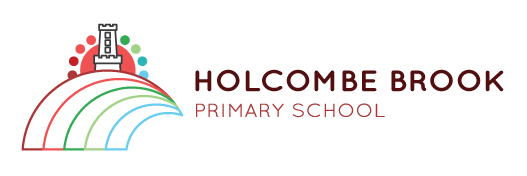 Dear Parents,Safeguarding Report – 2015/16Holcombe Brook Primary School is committed to safeguarding and promoting the welfare of children and young people and expects all staff, volunteers and the wider community to share this commitment.We ensure that our pupils feel secure, are encouraged to talk, are listened to and are safe. Throughout our curriculum, we provide activities and opportunities that equip our children to stay safe and develop essential life skills.The Governors ensure that our main safeguarding policies are reviewed and updated each year as well as undertaking an annual Health and safety walk around the premises to highlight any hazards or deterioration in equipment/furnishings. These are then replaced on a priority basis over the forthcoming year. A safeguarding audit each year ensures our systems meet statutory guidelines and, in many cases, go beyond basic requirements. We receive advice and guidance from the Local Authority and our staff are trained every three years in line with national requirements. All staff in school have undergone DBS scrutiny (Disclosure and Barring Checks)Where there is any concern about the wellbeing/safeguarding of a pupil in school this is referred to the Local Authority MASH team for advice, support and further action where required.This year, apart from all of our embedded safeguarding practices, we have:further developed the Safeguarding section on our websitecarried out annual maintenance checks on all playground equipmentheld an E-Safety week for staff and pupilsensured that safety is constantly at the forefront of the deliveryof our ICT curriculumreviewed our fire evacuation procedures and carried out regularfire drills and testsreviewed our Volunteers information to ensure awareness of safeguarding proceduresensured all safeguarding training for staffreviewed security and access around school and added an additional door to the rear of the buildingensured Safeguarding is evidenced in Assembliesheld pupil workshops on first aid and child protection issues in Key Stage 2Updated our Accessibility policy and planOur Governors are involved in overseeing and guiding our Safeguarding proceduresand during 2016/17, we will continue to workto ensure the highest standards of safety, awareness and support for our pupils, staff and families.Our designated persons for all Safeguarding / Child Protection issues are MrsEvans and Mr Bradshaw.If you have any concerns, please do not hesitate to contact either of us.Yours sincerely,G EvansHeadteacher